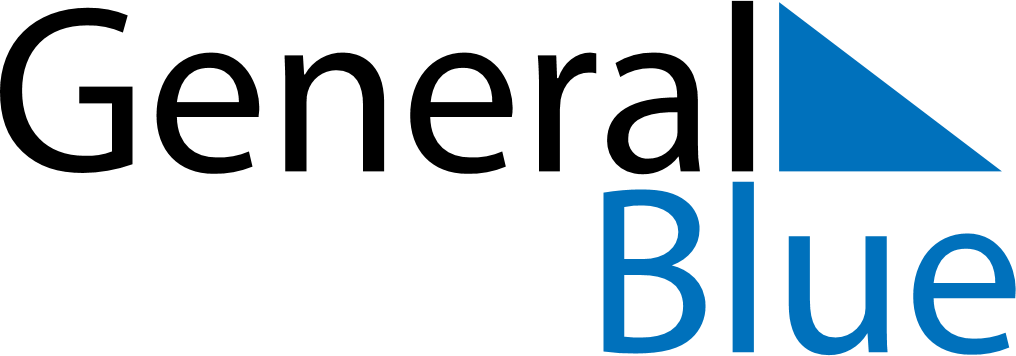 October 2026October 2026October 2026October 2026NicaraguaNicaraguaNicaraguaMondayTuesdayWednesdayThursdayFridaySaturdaySaturdaySunday12334567891010111213141516171718Indigenous Resistance Day192021222324242526272829303131